Čtvrtá oficiální schůze EKOtýmuDatum: 9. 3. 2018Vedoucí schůze: A. Zubková, p. uč. M. BonkováPřítomnost: K. Liberdová, A. Zubková, L. Mžiková, V. Koběluš, A. Tomanová, L. Mikolášová, Z. Delinčáková, A. Liberdová, E. KrasulováNepřítomnost: G. Hlasná, D. Mojžíšková, G. PumováHlavní témata:Předcházení vzniku odpadůgrafické zpracování – tipy, jak tvořit odpad co nejméně aneb „Nejlepší odpad je ten, který vůbec nevznikne“prezentace žákům školy – diskuze kdo bude prezentovat, kdyPlýtvání ve ŠJ 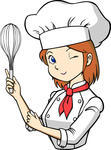 zpracování výsledků anketyvyvěšeno v ekokoutku – 75% dotazovaných souhlasí s navrhovanými změnami (nalévat si polévku sami, totéž saláty, hlásit předem menší porci, nedávat po obědě pochoutky obsahující palmový olej) Úkoly: KDO?DO KDY?JAKÝ?SPLNĚNO?Tomanová, Krasulová15.6.Prezentace Předcházení vzniku odpadůCelý ekotýmprůběžněSbírat etikety výrobků s i bez Palmového olejepostupně sbírámeK. Liberdová, ZubkováPrezentovat výsledky ankety – Plýtvání ve ŠJ paní vedoucí kuchyněANO